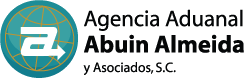 EMPRESA DE MENSAJERÍA Y NOMBRE DEL MENSAJEROORIGENNÚMERO DE GUÍAFECHAHORADESTINATARIOFIRMA DE RECIBIDO